8. PERSPEKTIVA 25. 2. 2024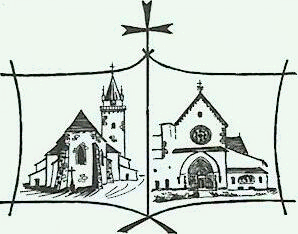 2. neděle postníOběť našeho praotce Abraháma.neděle		6:35 TIŠN.		za + rodiče a rodiny dětí25. 2.			8:45 TIŠN.		za rodinu Ksandrovu a Strnadlovu					 10:15 PŘED.	na podě.za 50let živ.,za rod.Dvořákovu po mši sv.kříž.c.					 14:00 TIŠN.		KŘÍŽOVÁ CESTA (děti)					 17:30 PŘED.		ZPÍVANÉ MARIÁNSKÉ NEŠPORY					 18:30 TIŠN.		za farníkypondělí		8:00 TIŠN.		za studenty online teologie					 17:30 PŘED.	za + Hanu Taušovou a d. v oč.úterý		 17:30 TIŠN.		DĚTSKÁ za rodinu Rašovských					 18:30 TIŠN. 		ADORACE za Kurz Alfa (tichá, do 21:30)středa			8:00 TIŠN.		za Elenku Burianovou					 18:00 HEROLTICEčtvrtek		6:30 PŘED.	na poděkování za manželství a za * rodinu					 18:00 TIŠN.		ADORACE za mír, tichá 1. pátek	6:30 PŘED.						 17:30 TIŠN.		RŮŽENEC za mír					 18:00 TIŠN.		PRO MLÁDEŽ za rod.Štěpánovu,Červinkovu, na d.úm.1.sobota	6:30 PŘED.	za + Václava Krejzara, rodinu Krejzarovu a Laiblovu						9.45 TIŠN.		za kněze					 16:00 DD					 18:00 PENZION bohoslužba slova					 19:00 TIŠN.		ADORACE tichá s příležitostí ke sv. zpovědi do 20:00neděle		6:35 TIŠN.		za farníky3. 3.				8:45 TIŠN.		za rodinu Janýžkovu a Veličkovu					 10:15 PŘED.	za + manžela Emila Kulíška a rodiče					 14:00 TIŠN.		KŘÍŽOVÁ CESTA (mládež)					 18:30 TIŠN.		za + Anežku Chroncovou a dvoje rodičeModlitební setkání nad Biblí bude ve středu v 19:00. Všichni jste zvaní.Film Otec Stu se bude promítat na faře ve čtvrtek v 17:00. Pořádá a zve Farní klub seniorů. Otevřeno všem.Návštěvy nemocných v Tišnově budou v pátek.Duchovní obnova SJVS bude tuto sobotu 2. března v kostele v Tišnově 9:00 přednáška sestry Kateřiny Klosové „Učíme se hledat Boží vůli“,     9:45 mše svatá, 10:15 adorace za kněze, 12:00–15:00 tichá adorace zakončená Korunkou k Božímu milosrdenství. Všichni jste zváni.V sobotu bude v Tišnově pokřtěná Markéta a v neděli Tereza a Natálie.Příští neděli budou v Předklášteří první skrutinia.Velikonoční misijní jarmark bude už v neděli 10. března. Můžete přispět vhodnými dárky a pečivem. Předem děkujeme. (V. Řídká 778 405 710)Jarní víkendovka bude 19. – 21. 4. Zveme děti 1. – 9. třídy. Více informací na farních stránkách a na nástěnce v kostele.Během turistické sezony bychom rádi nechávali o víkendech navečer otevřenou baziliku v Předklášteří k volnému vstupu poutníků, turistů... Prosíme Vás, kteří byste byli ochotni jako dobrovolníci příležitostně baziliku hlídat, abyste se přihlásili na faře. Jednalo by se o soboty a neděle v časech 16:45 – 19:00. Děkujeme.Ooo OOO ooOAbrahám (nyní ještě Abrám) je označován za pravzor všech věřících, První čtení mluví o tom, proč tomu tak je. Abrahám dokázal opustit úplně vše a vydat se na těžkou a nebezpečnou cestu. Sílu našel v jistotě, že Bůh splní své sliby.ŘKF Tišnov, Kostelní 16, 666 01 Tišnov, farář: 776 765 401, kaplan: 721 544 182;rybecky@dieceze.cz; farnosttisnov.cz; facebook.com/FarnostTisnovPredklasteri